Associated Student Government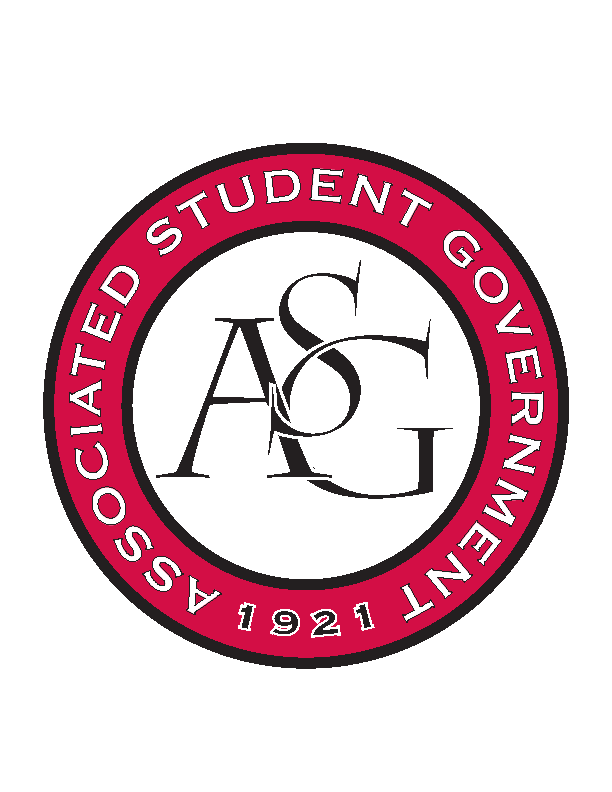 Office of Financial Affairs Meeting AgendaApril 26, 2018Call To Order Roll Call Approval of the MinutesAppealsAudit ReportsOld BusinessAlpha Epsilon DeltaBiological Engineering Student ClubGreek Life Budget Portal - Zeta Phi Beta - Regional Conference ALPFAFull Stomachs Clean FeetElectrochemical Society - University of Arkansas student chapterNew BusinessNational Residence Hall Honorary ALPFA – additional student to the same conferenceCaribbean Student AssociationAlpha Chi SigmaMinorities in Agriculture, Natural Resources, and Related SciencesCreative Writing ClubIEEE Power Electronics SocietyHispanic Law Student AssociationIl Circolo ItalianoResidents Interhall CongressRazorback TwirlersAlpha Lambda DeltaALPFA – RecruitmentPhi Alpha DeltaAmerican Institute of Architecture StudentsArmy ROTCUARK Gaming – Admin FundsCamp KesemRussian-Eurasian Student OrganizationGreek Life Budget Portal - Sigma Iota Alpha Conference and Admin suppliesBeta Psi OmegaContemporary Sculpture SocietyUARK Gaming – RecruitmentAlpha Chi SigmaRazorback Relay For LifeAnnouncementsRemember to do audits!Adjournment 